合肥工业大学第29届研究生会干事报名表合肥工业大学研究生会 制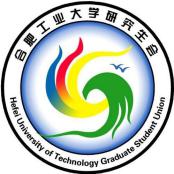               合肥工业大学研究生会简介    合肥工业大学研究生会欢迎来自五湖四海的新同学，我们将与你们携手共度美好的读研时光，愿我们能成为你们记忆里最温馨的回忆。校研究生会下设办公室、宣传部、学术部、实践部、文艺部、体育部、权益部、翡翠湖校区综合发展部八个部门。为同学服务，让自己进步。校研究生会欢迎您的加入！姓  名性  别照 片部门志愿1部门志愿2照 片出生年月政治面貌照 片学  院班  级照 片专  业籍  贯Q Q手  机公寓住址电子邮箱人生理想座右铭爱好特长曾 获 荣 誉社 会 实 践面 试 表 现备   注以上表格请尽量详细填写并保证本页面不超过一页，“面试表现”不填；报名过程中有任何问题请咨询 校研究生会  曹新蓉  15005601859。以上表格请尽量详细填写并保证本页面不超过一页，“面试表现”不填；报名过程中有任何问题请咨询 校研究生会  曹新蓉  15005601859。以上表格请尽量详细填写并保证本页面不超过一页，“面试表现”不填；报名过程中有任何问题请咨询 校研究生会  曹新蓉  15005601859。以上表格请尽量详细填写并保证本页面不超过一页，“面试表现”不填；报名过程中有任何问题请咨询 校研究生会  曹新蓉  15005601859。办公室●校研会内部及与二级学院研会之间日常事务的协调●财务﹑文件﹑档案及物品的管理●校研会工作的总结﹑上报●配合主席团协调其他相关工作宣传部●研会相关活动的宣传报道●网页、视频、海报、展板、标志图形的设计和制作●新闻、广播稿件的撰写●校研究生会新媒体平台的管理和日常运营学术部●秉承“浓郁校园学术氛围，提升学生科研能力”的宗旨，培养同学们的学术兴趣，提高研究生的学术修养●定期举办“学术人生”、“中华大讲堂”、“博睿沙龙”以及主题学术活动等实践部●负责组织研究生参加校内外志愿服务活动，积极为校园和社会做出贡献●组织企业单位实践活动，为广大学子提供参观学习的广阔平台●开展暑期社会实践调研活动，深入了解社会生活现状文艺部●负责策划举办校级大型的文艺活动，如元旦晚会、啦啦操比赛，以及各类小型的交友联谊活动●不一定要求有文艺特长，更多锻炼的是与人交流、组织策划协调的综合能力体育部●搭建校园体育活动平台，引导广大同学进行科学健身●组织研究生群体为主的各类体育活动，筹办研究生阳光体育节、篮球赛●指导各学院研究生会体育部开展工作权益部●搭建研究生维权平台，畅通研究生与学校各职能部门间的沟通渠道，举办维护学生权益的系列主题活动●特色栏目《权益小播报》，美食评比大赛、意见征集活动、食堂月评等精品活动翡翠湖综合发展部●积极发挥联系屯溪路校区和翡翠湖校区研究生的纽带作用，为翡翠湖研究生提供良好的学术交流、科研实践和文体活动的平台●承办翡翠湖校区博睿沙龙、研本交流等品牌活动